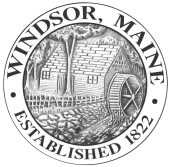 MINUTES OF BOARD OF SELECTMEN’S MEETINGJANUARY 26, 2016WINDSOR TOWN OFFICENote:  These minutes may not be considered an official public record until such time as they are read and accepted by the Board of Selectmen Members.Members present:  Richard Gray, Jr., Ray Bates, Dan Gordon, Ronnie Brann and Jonathan Adams. Members absent:  None.Public Attending:  Tom Reed and Jerry Nault. Employees Attending:  Theresa Haskell (Town Manager), Keith Hall (Road Supervisor), Tim Coston (Transfer Station Supervisor) and Debbie French (Secretary to the BOS).  Ray Bates called the meeting to order at 6:00 p.m. with the Pledge of Allegiance.Previous Meeting Minutes:  Rick Gray, Jr. made a motion to approve Minutes dated 12-29-15 and 1-12-16 as written seconded by Ronnie Brann and approved 4-0-1.  Jonathan Adams abstained as he was not at these meetings.Public Comment:   Jerry Nault gave an update on the energy system installed at the schools. He said that most of them are using about 40% less energy consumption.  He also had the financial report with him and explained it to the BOS.  Since Wiscasset’s departure from the RSU 12 there is an improvement in the deficit amount.  Jerry gave information from the Lincoln County News regarding a project that y gave information from the Lincoln County News regarding a projec Whitefield School has been doing.  There was also discussion regarding special needs children.  Jerry said that there will be a RSU financial meeting next Tuesday evening if anyone would like to attend.  Public Works:   Keith said they were out from Saturday to Thursday last week from the snow storm and blowing snow.The trucks were in need of some repairs and are all done now.Keith has ordered salt and is ready for the next storm.The above ground diesel tank is installed and we are just waiting now for the inspection.Keith has been looking into prices on next year’s projects.Keith said that the gate is working pretty well.        Transfer Station: The lights that have been installed to this point are working well and they are hoping to be finished all the remaining lighting by Friday. Binders are at a machine shop being worked on.The pressure gauges for the compactors need to be moved from downstairs to upstairs to make them easier to read.Animal Control:  None. Consideration of Warrants # 36 and # 37:  Rick Gray, Jr. made a motion to approve Warrants # 36 and # 37 seconded by Jonathan Adams and approved 5-0-0.Town Manager’s Items:Theresa said that she received the snowmobile refund check in the amount of $1,039.34.  75% goes to the snowmobile club.  Theresa asked the BOS if they would like to divide the remaining 25% as we usually do with 1/3 each going to the Boy Scouts, Brownies and Youth Association.  Ronnie Brann made a motion to divide the money as we usually do with 75% of the refund going to the Snowmobile Club which would be in the amount of &779.51 and 1/3 of the remaining 25% which would be in the amount of $86.61 each to the Windsor Boy Scouts, Windsor Brownies and Windsor Youth Association seconded by Dan Gordon and approved 4-0-1.  Rick Gray abstained as he is a scout leader.   Rick Drew (roadside mowing) sent pictures of the new equipment he bought which the BOS thought were very nice.   Theresa sent out the meeting schedule for the budget preparation to the BOS and Budget Committee.  The first Special BOS Meeting to discuss the budget will be next Tuesday, February 2, 2016 at 6:00 and the Fire Department/Rescue will be at that meeting to present their budget requests.  Nomination papers will be available on March 25, 2016 and will be due back by May 5, 2016.  Any referendum questions will need to be filed with the clerk 45 days before Election Day which will be April 29, 2016.  Selectmen’s Items:   None.Chairman Ray Bates adjourned the meeting at 6:57 p.m.  These minutes were approved by the Board of Selectmen on February 9, 2016.There will be a Special Board of Selectmen Meeting on Tuesday, February 2, 2016 at 6:00 p.m. to discuss the budget.The next Regular Board of Selectmen’s Meeting on Tuesday, February 9, 2016 at 6:00 p.m. at the Town Hall.Respectfully Submitted,							Debbie FrenchSecretary to the Board of Selectmen